Visits – 93,171Visits – 93,171Visits – 93,17143%45%4.7%35.5%3.06sfrom GoogleDirectfrom outwith UKMobile (of which 51.8% Apple)Average page load timefrom GoogleDirectfrom outwith UKMobile (of which 51.8% Apple)Average page load timevs Last Monthvs Last Year▼ 25.7%▲6.7%▼ 25.7%▲6.7%43%45%4.7%35.5%3.06sfrom GoogleDirectfrom outwith UKMobile (of which 51.8% Apple)Average page load timefrom GoogleDirectfrom outwith UKMobile (of which 51.8% Apple)Average page load timeCourses by month (previous month)Courses by month (previous month)Courses by month (previous month)Courses by month (previous month)Courses by year-to-dateCourses by year-to-dateBSc Nursing (-)BA Hons Childhood Practice (-)PGDE Primary Teaching (-)MBA Business Admin Executive (5)MSc Applied Data Science (4)BSc Hons Psychology (7)BA Hons Child and Youth Studies (6)MSc Advanced Nurse Practitioner (17)MSc Psychology Conversion (-)HNC Accounting (8)BSc Nursing (-)BA Hons Childhood Practice (-)PGDE Primary Teaching (-)MBA Business Admin Executive (5)MSc Applied Data Science (4)BSc Hons Psychology (7)BA Hons Child and Youth Studies (6)MSc Advanced Nurse Practitioner (17)MSc Psychology Conversion (-)HNC Accounting (8)BSc Nursing (-)BA Hons Childhood Practice (-)PGDE Primary Teaching (-)MBA Business Admin Executive (5)MSc Applied Data Science (4)BSc Hons Psychology (7)BA Hons Child and Youth Studies (6)MSc Advanced Nurse Practitioner (17)MSc Psychology Conversion (-)HNC Accounting (8)BSc Nursing (-)BA Hons Childhood Practice (-)PGDE Primary Teaching (-)MBA Business Admin Executive (5)MSc Applied Data Science (4)BSc Hons Psychology (7)BA Hons Child and Youth Studies (6)MSc Advanced Nurse Practitioner (17)MSc Psychology Conversion (-)HNC Accounting (8)BSc NursingPGDE Primary TeachingBA Hons Childhood PracticeBSc Hons PsychologyMSc Applied Data ScienceBA Hons Child and Youth StudiesMSc Psychology ConversionMBA Business Admin ExecutiveHNC Childhood PracticeMSc Adv. Nurse PractitionerBSc NursingPGDE Primary TeachingBA Hons Childhood PracticeBSc Hons PsychologyMSc Applied Data ScienceBA Hons Child and Youth StudiesMSc Psychology ConversionMBA Business Admin ExecutiveHNC Childhood PracticeMSc Adv. Nurse PractitionerApplicationsApplicationsApplicationsApplicationsApplicationsApplicationsClicks to UCAS 326 (27%)Clicks to UCAS 326 (27%)Clicks to UCAS 326 (27%)Clicks to UCAS 326 (27%)Internal Applications (Degrees) 1073 (25%) (pageviews)Internal Applications (Degrees) 1073 (25%) (pageviews)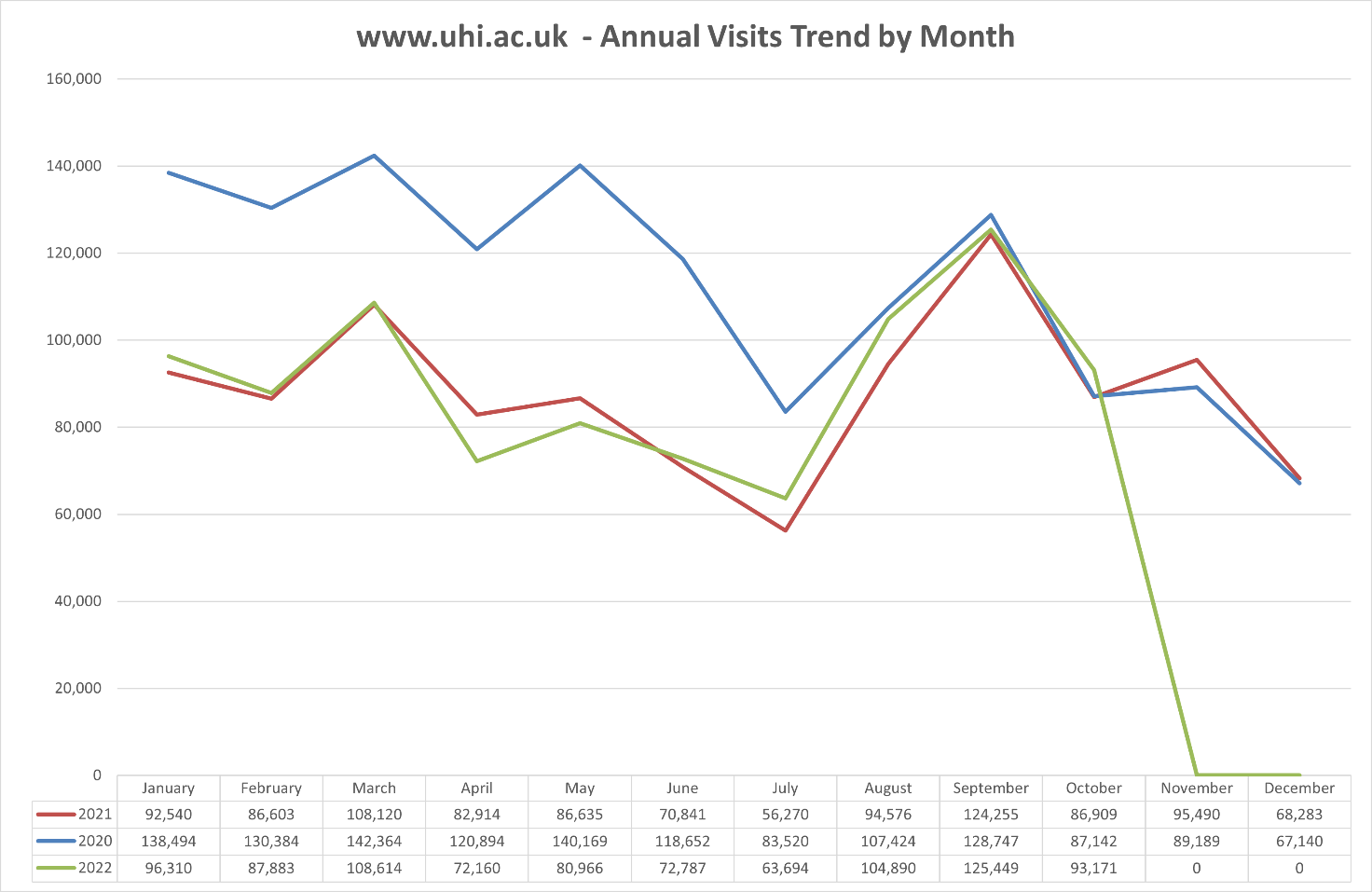 Social MediaSocial MediaSocial MediaSocial MediaSocial MediaSocial MediaFacebook Followers32,461 -6Facebook Followers32,461 -6Twitter Followers16,049 -1Twitter Followers16,049 -1YouTube Views1.149m +3000Insta Followers4,052 +54Annual Cycle - One Web PartnersAnnual Cycle - One Web PartnersAnnual Cycle - One Web PartnersAnnual Cycle - One Web PartnersAnnual Cycle - One Web PartnersAnnual Cycle - One Web Partners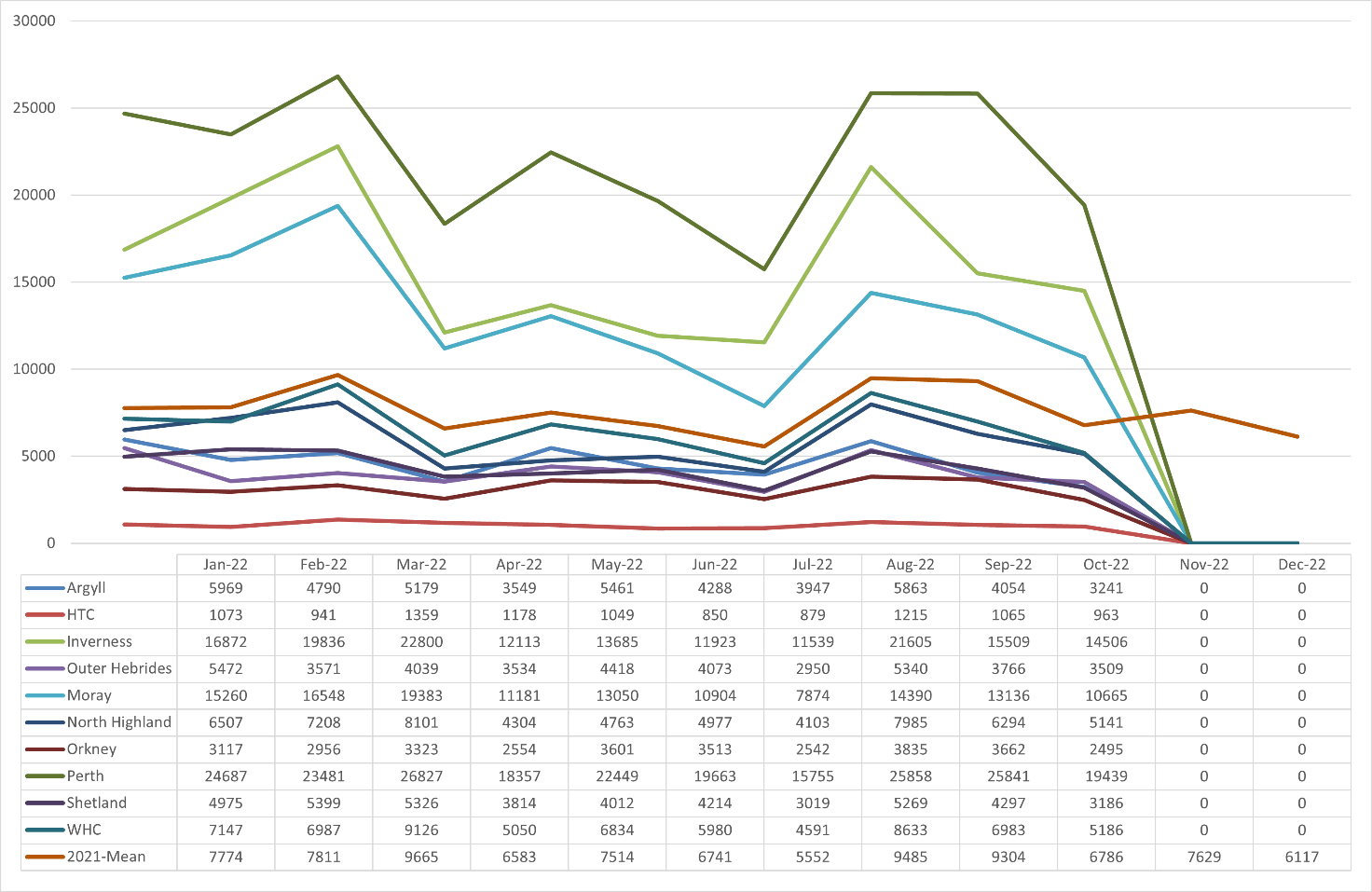 Referrals to www.uhi.ac.ukReferrals to www.uhi.ac.ukReferrals to www.uhi.ac.ukReferrals to www.uhi.ac.ukReferrals to www.uhi.ac.ukReferrals to www.uhi.ac.ukFrom One-WebFrom One-WebFrom One-WebFrom One-WebFrom non-One-WebFrom non-One-WebCampaign ActivityCampaign ActivityCampaign ActivityCampaign ActivityCampaign ActivityCampaign Activity